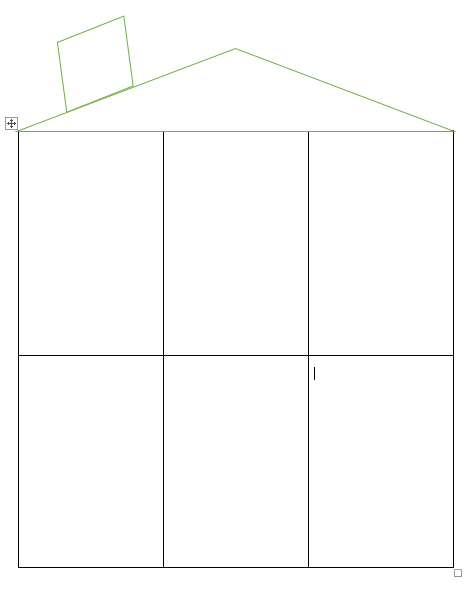 Cite two quotes that describe the setting -Illustrate or create a symbol that represents the setting.
3 quotes that describe the landlady’s appearance.  Include an illustration.Provide an illustration of Billy along with two quotes that describe him.Provide 2 quotes showing how Billy was drawn to the Bed and Breakfast.  Provide an illustration or symbol.Provide 3 quotes that reveal what happened to the guests (including Billy) that stay at the Bed and Breakfast.  Provide a symbol or illustration.Find a simile, metaphor, or personification within the story.  Write the quote, then explain why the author uses this figurative language.  Provide an illustration.